Unidad 2: AnimalesAnexo 1: RecortablesNombre: ________________________________Curso: 2 ____ Fecha:______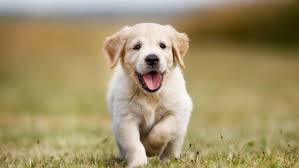 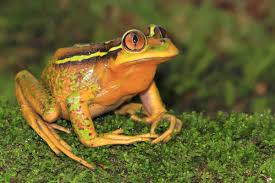 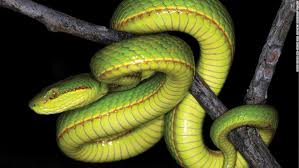 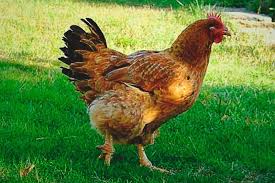 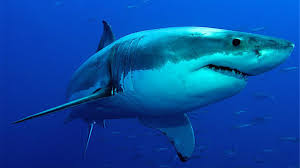 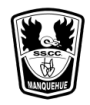 Fundación Educacional ColegioSagrados Corazones ManquehueSegundo Ciclo2°BásicoCs. Naturales